Debate: ¿Por qué debe saber el personal de primera línea tratar una revelación? 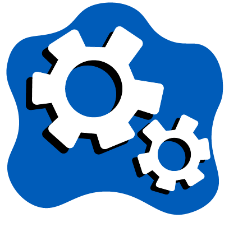 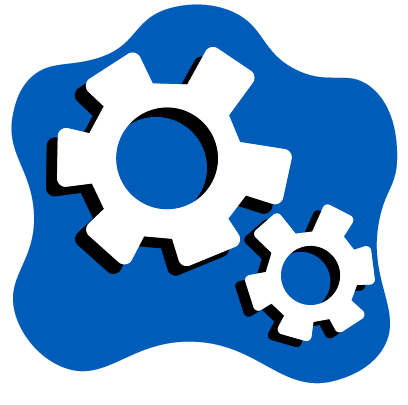 Duración prevista: 10 minutos Objetivo: confirmar que las personas participantes comprenden por qué necesitan saber cómo tratar la revelación de un incidente de VGDivida a las personas participantes en grupos. Invítelas a debatir por qué creen que necesitan saber cómo tratar las revelaciones de VG. Tras unos minutos de debate en grupos, refuerce con todas las personas participantes las consideraciones clave que se exponen a continuación. Consideraciones claveLas mujeres sobrevivientes de VG pueden decidir cuándo y cómo revelar su experiencia. Todo el personal de primera línea podría enfrentarse a una revelación de VG por parte de cualquier miembro de las comunidades en que trabajan. Para las personas sobrevivientes, resulta extremadamente difícil revelar una experiencia de VG, y el primer contacto en el momento de la revelación desempeña un papel fundamental en su proceso de sanación. En su calidad de personal de primera línea, las personas participantes suelen estar en contacto directo con personas desplazadas y apátridas a las que prestan servicios, llevando a cabo evaluaciones o actividades de monitoreo, realizando consultas a miembros de la comunidad, etc. Por lo tanto, es posible que entablen una relación de confianza o que sean de los pocos trabajadores y trabajadoras de primera línea que conocen o con los que están en contacto directo. Sobre esta base, las personas pueden decidir compartir información sobre la VG a la que ellas mismas u otras personas de su familia o comunidad han estado expuestas. 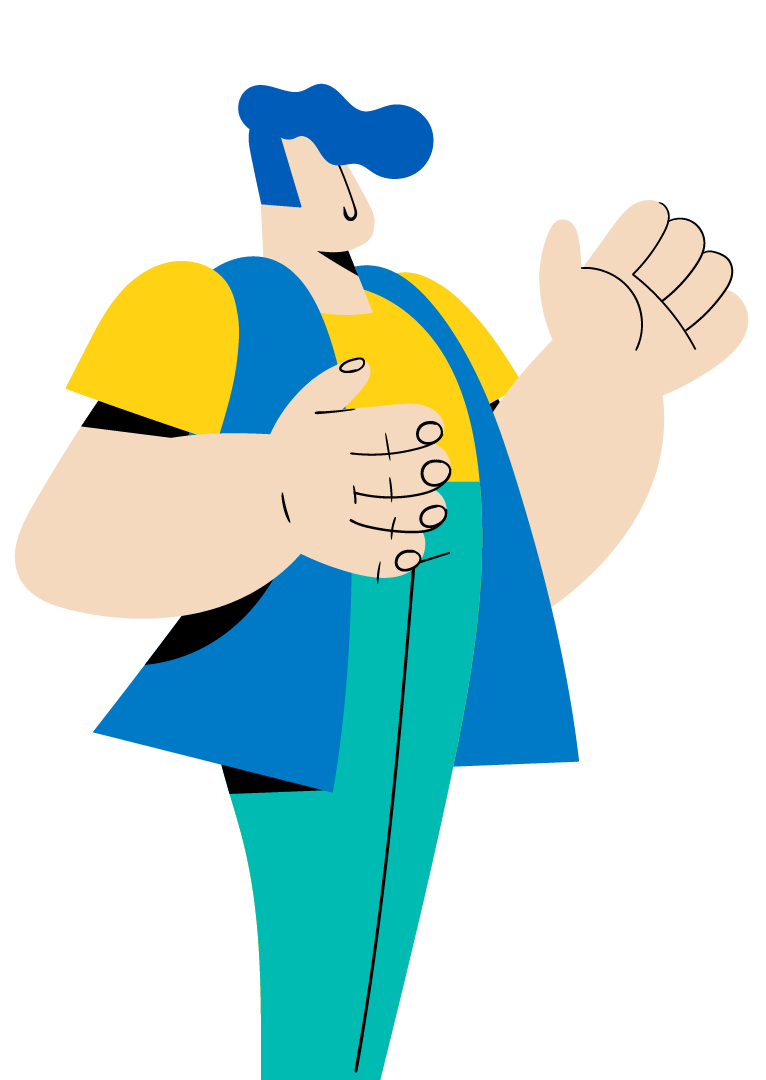 Se trata de un momento crítico, y quizás sea la única ocasión en que una persona sobreviviente decida buscar apoyo. Si la experiencia resulta negativa para ella o no recibe información sobre los servicios que necesita y está buscando, es posible que no esté dispuesta a solicitar más asistencia ni a encontrar de nuevo la fuerza necesaria para compartir esta información. 